Application form Goresbrook 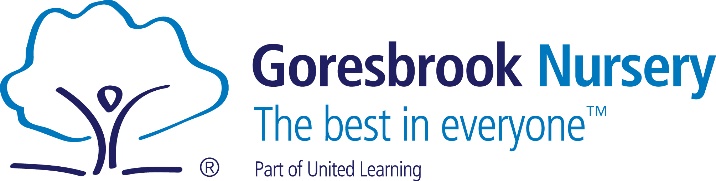 Nursery 2022-2023To be eligible for a Nursery place to start in September 2022, your child’s date of birth must fall between 01/09/2018 and 31/08/2019. To be eligible for a Nursery place to start in January 2023, your child’s date of birth must fall between 01/09/2019 and 31/12/2019.Please return your form to School Office, Goresbrook School, Cook Road, Dagenham, RM9 6XW or by email to primaryoffice@goresbrookschool.org.ukAll personal information collected herein will be stored in accordance with the Data Protection Act 2018. It will not be passed to any other party except for another lawful purpose. For details on your rights in relation to Data Protection see www.ico.gov.uk.Child’s details (PLEASE COMPLETE ALL PARTS)Child’s details (PLEASE COMPLETE ALL PARTS)Child’s details (PLEASE COMPLETE ALL PARTS)Child’s details (PLEASE COMPLETE ALL PARTS)Child’s SurnameChild’s First NameDate of BirthMaleFemaleAddress PostcodeParent/Guardian’s details (PLEASE COMPLETE ALL PARTS)Parent/Guardian’s details (PLEASE COMPLETE ALL PARTS)Parent/Guardian’s SurnameParent/Guardian’s First NameParent/Guardian’s address (if different from address above)PostcodeContact Telephone NumberEmail AddressName of siblings at Goresbrook School (if applicable)Relationship to child (please circle)Mother / Father / Step-parent / Foster-carer / Other (please state)30 hours funding (PLEASE COMPLETE AS APPLICABLE)30 hours funding (PLEASE COMPLETE AS APPLICABLE)Will your child be eligible for a 30 hours funded place? (Eligible for families with two parents who are both working full time hours or single parent families working full time hours)Yes  /  NoDoes your child already attend 30 hours at another nursery/pre-school? Yes  /  NoLooked after children (PLEASE COMPLETE AS APPLICABLE)Looked after children (PLEASE COMPLETE AS APPLICABLE)Looked after children (PLEASE COMPLETE AS APPLICABLE)Is the child in the care of a local authority? (please circle)Is the child in the care of a local authority? (please circle)Yes / NoIf yes, which Local Authority?If yes, you must attach a letter from the child’s social worker confirming the legal status of the named child and the local authority with which the child is in care.If yes, you must attach a letter from the child’s social worker confirming the legal status of the named child and the local authority with which the child is in care.If yes, you must attach a letter from the child’s social worker confirming the legal status of the named child and the local authority with which the child is in care.Special Education Needs (PLEASE COMPLETE AS APPLICABLE)Special Education Needs (PLEASE COMPLETE AS APPLICABLE)Are there any additional learning needs for your child?Yes  /  NoDoes your child have an Educational Health Care Plan (EHCP)?Yes  /  NoDoes your child have an Educational Health Care Plan (EHCP) application  in progress?Yes  /  NoHas your child been referred to the paediatrician, speech and language service, occupational therapist or other health professional? If so which one(s)?Yes / NoDoes your child have support in place already, which our Nursery should be aware of?Does your child have support in place already, which our Nursery should be aware of?Medical Needs (PLEASE COMPLETE AS APPLICABLE)Medical Needs (PLEASE COMPLETE AS APPLICABLE)Does your child have any Medical Needs our Nursery should be aware of?Yes  /  NoIf answered yes, please state medical needs below:If answered yes, please state medical needs below:Declaration (PLEASE READ CAREFULLY AND SIGN AND DATE)Declaration (PLEASE READ CAREFULLY AND SIGN AND DATE)I wish to apply for a place for my child (named) at Goresbrook School Nursery for September 2022 or January 2023.I certify that I have parental responsibility for the named child and that I am the named parent or carer.I certify that all information given on this form is true to the best of my knowledge and belief. I understand that providing false or deliberately misleading information on this form and/or supporting paperwork or withholding any information which the Local Governing Body deems to be relevant to this application may render this application form invalid and may subsequently lead to the withdrawal of the offer of a place at Goresbrook School Nursery.  I wish to apply for a place for my child (named) at Goresbrook School Nursery for September 2022 or January 2023.I certify that I have parental responsibility for the named child and that I am the named parent or carer.I certify that all information given on this form is true to the best of my knowledge and belief. I understand that providing false or deliberately misleading information on this form and/or supporting paperwork or withholding any information which the Local Governing Body deems to be relevant to this application may render this application form invalid and may subsequently lead to the withdrawal of the offer of a place at Goresbrook School Nursery.  Name (printed)Name (printed)SignatureSignatureDateDateThis section is NOT part of the application process.  This is for our information only.This section is NOT part of the application process.  This is for our information only.Does your child attend a playgroup / nursery? (please circle)Yes  /  NoIf yes, please name the playgroup or nurseryAre you applying for a 30 hours funded place? (8:40 am to 3:40 pm, 5 days per week)Yes  /  NoAre you applying for a 15 hours funded place? If yes, which part time session are you most interested in for your child? (please tick)Yes  /  NoMorning (8:40-11:40 am)Afternoon (12:40-3:40 pm)